XХ Межрегиональная научно-практическая конференция Искусственное питание и инфузионная терапия больных в медицине критических состоянийКонференция посвящена 15-летию лаборатории клинического питания СПБ научно-исследовательского института         скорой помощи им. И.И. Джанелидзе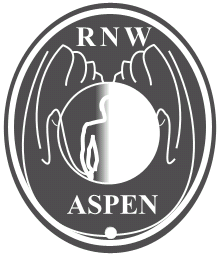 Санкт-Петербург4-5 декабря Глубокоуважаемый коллега!Оргкомитет приглашает Вас принять участие в работе                                                  ХХ Межрегиональной научно-практической конференции.Организаторы конференции:Северо-Западное отделение медицинских наук ФАНОКомитет по Здравоохранению Правительства Санкт-ПетербургаСанкт-Петербургский НИИ скорой помощи им. И.И. ДжанелидзеПервый Санкт-Петербургский государственный медицинский университет им. академика И.П. ПавловаВоенно-медицинская академия им. С.М. КироваСанкт-Петербургский государственный педиатрический медицинский университетСеверо-Западная ассоциация парентерального и энтерального питанияСопредседатели Конференции: академик РАН профессор Софронов Г.А.                                                         профессор Парфёнов В.Е.                                   Заместители председателя: профессор Вознюк И.А.                                                     профессор Луфт В.М.Организационный комитет: профессор Александрович Ю.С., профессор Вознюк И.А., профессор Демко А.Е., профессор Дмитриев А.В., профессор Ерпулёва Ю.В., дмн Кучер М.А., кмн Лапицкий А.В., профессор Лейдерман И.Н., профессор Луфт В.М., профессор Мануковский В.А., профессор Попова Т.С., Расновская Н.Ф., профессор Свиридов С.В., Сергеева А.М., профессор Шестопалов А.Е., профессор Щеголев А.В.Программный комитет: профессор Александрович Ю.С., профессор Вознюк И.А., д.м.н. Кучер М.А., профессор Лейдерман И.Н., профессор Луфт В.М.  Даты проведения: 04-05 декабря Время проведения: 9.00 - 18.00.Формат проведения: онлайн мероприятие (ссылка https://nwaspen.ru/2020-04-05-12)Регистрация участников конференции: 4 и 5 декабря с 8 час 30 мин.                        Открытие Конференции 4 декабря в 9 час  В рамках Конференции будет представлена информация о современных питательных смесях и инфузионных растворах, а также технических средствах, предназначенных для обеспечения искусственного питания и инфузионно-трансфузионной терапии больных. Справки по тел.: (812) 553-34-96, 8 (911) 266-04-02E-mail: lvm_aspep@mail.ru; nvnaspep@mail.ruПрограмма Форума подана на аккредитацию в Комиссию по оценке учебных мероприятий и материалов для непрерывного медицинского образования (НМО). 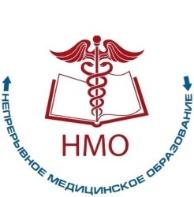 Программа Конференции4 декабря9.00 – 9.30 Открытие КонференцииОткрытие конференции - президент Северо-Западной ассоциации парентерального и энтерального питания профессор Луфт В.М.Приветствия:от Российской Академии Наукот Комитета по здравоохранению Правительства Санкт-Петербургаот СПб НИИ скорой помощи им. И.И. Джанелидзе9.30 – 13.00 Утреннее пленарное заседание9.30-10.00 Лаборатория клинического питания Санкт-Петербургского научно-                  исследовательского института скорой помощи им. И.И. Джанелидзе–                    15 лет спустяЛуфт В. М. (Санкт-Петербург) -30 минМетаболические нарушения при критических состояниях пациентов: критерии диагностики и возможности коррекцииПредседатели: профессор Парфёнов В.Е., профессор Луфт В.М,       профессор Свиридов С.В.10.00-10.30 Белковый метаболизм при критических состояниях больных:                            патофизиологическая сущность, проблемы и реалии белкового                     обеспеченияШестопалов А. Е. (Москва) – 30 мин10.30-11.00 Углеводный обмен при критических состояниях больных: когда и                      сколько вводить глюкозы?Lubos Sobotka (Чехия) -30 мин11.00-11.30 Патофизиология липидного обмена при критических состояниях                     больных: возможности и проблемы коррекции имеющихся                      нарушенийЛейдерман И. Н. (Санкт-Петербург) – 30 мин11.30-12.00 Нарушения обмена микронутриентов при критических состояниях                      пациентов: когда и что применять для коррекции? Николенко А. В. (Пермь) – 30 мин12.00-12.30 Анаболическая резистентность при критических состояниях:                      причины, механизмы развития, возможности преодоленияСвиридов С.В. (Москва) – 30 мин12.30– 13.00 Ответы на вопросы, дискуссия 13.00-14.00 Перерыв на обед, демонстрация информационных материалов14.00 – 17.30 Вечернее пленарное заседаниеКлинические аспекты нутритивно-метаболической терапии и реабилитации больных: возможности и проблемы Председатели: профессор Иванова Г.Е., профессор Захаренко С.М.,профессор Ярошецкий А.И.                   14.00-14.20 Реабилитация больных с пострезекционными нарушениями:                     проблемы и возможные пути их решенияИванова Г. Е. (Санкт-Петербург) – 20 мин14.20-14.40 Роль калия и фосфора в лечении синдрома возобновлённого                      питанияLubos Sobotka (Чехия) -20 мин14.40 - 15.00 Стресс-повреждения желудочно-кишечного тракта: много шума из                        ничегоЯрошецкий А. И. (Москва) – 20 мин15.00-15.20 Проблемные вопросы контроля и коррекции кишечной                       микробиоты в интенсивной медицинеЗахаренко С, М. (Санкт-Петербург) – 20 мин15.20-15.40 Нутритивно-метаболическая терапия пациентов со свищами ЖКТ          Лапицкий А. В. (Санкт-Петербург) – 20 мин15.40-16.00 Хроническая кишечная недостаточность у детей: современные и                       будущие технологии леченияПетров Д. А., Аверьянова Ю. В., Макаров С. П. (Москва) – 20 мин16.00-16.20 Реалии нутриционной поддержки больных при лечении тяжелых                     форм острого деструктивного панкреатита в фазе гнойно-                    септических осложнений Моллаев Э. С., Кулагин В. И. (Санкт-Петербург) – 20 мин16.20 -16.40   Оптимизация субстратного обеспечения пациентов с тяжёлой                        сочетанной травмойПономарев С. В. (Ижевск) – 20 мин16.40 -17.00 Нутриционная поддержка как компонент преабилитации больных в                      периоперацонном периоде 
                                                                              Пасюга В. В. (Астрахань) – 20 мин17.00-17.20 Основные принципы и проблемы лечебного питания при                     реабилитации больных с морбидным ожирением после                         бариатрической операции                                                        Трубникова И. И. (Санкт-Петербург) – 20 мин17.20 -17.30 Ответы на вопросы, дискуссия5 декабря9.00 – 13.00 Утреннее пленарное заседаниеНутритивно-метаболическая терапия онкологических больных Председатели: д.м.н. Кучер М.А., профессор Лейдерман И.Н.,              профессор Цирятьева С.Б.                   9.00 -9.20 Особенности и проблемы нутритивной терапии пациентов в                   онкологии                                                     Кучер М. А.  (Санкт-Петербург) – 20 мин9.20-9.40 ERAS протокол и нутритивно–метаболическая терапия больных в                  онкологии 
                         Цирятьева С. Б., Абгарян А. С., Пыленко С. А. (Тюмень )- 20 мин9.40-10.00 Саркопения у онкохирургических пациентов. Использование УЗИ                    для инструментальной диагностики и прогноза лечения.                                                                             Саетгараев А. К.  (Казань) – 20 мин10.00 - 10.20 Нутритивно-метаболическая терапия онкологических больных при                       синдроме анорексии-кахексии: проблемы и возможности 
                                                                Захарова П. А. (Санкт-Петербург) -20 мин10.20 - 10.40 Сосудистые доступы для реализации домашнего парентерального                        питания в онкогематологии
                                                                Швецов А. Н. (Санкт-Петербург) – 20 мин10.40 - 11.00 Организационные и клинические аспекты оказания паллиативной                        помощи онкологическим больным 
                                                                              Невзорова Д. В. (Москва) – 20 мин11.00– 11.10 Ответы на вопросы, дискуссия11.10 – 13.00 Нутритивно-метаболическая терапия                                              при органной дисфункцииПредседатели: профессор Sobotka L., профессор Шестопалов А.Е.доцент Афончиков В.С.         11.10 -11.30 Проблемные вопросы отлучения пациентов от искусственной                       вентиляции лёгких: имеются ли особенности нутритивно-                      метаболической поддержкиЯрошецкий А. И. (Москва) – 20 мин11.30 -11.50 Нутриционная поддержка больных при гемодиализе: когда, что и                       сколько? 
                                                             Щербаков А. А. (Санкт-Петербург) – 20 мин11.50 – 12.10 Лактатацидоз типа В: критерии диагностики и возможности                        коррекцииАфончиков В.С. (Санкт-Петербург) – 20 мин12.10 – 12.30 Пролежни у тяжело больных пациентов: важность и особенности                        нутриционной поддержки Lubos Sobotka (Чехия) – 20 мин12.30 -12.50 Нутриционная поддержка больных при проведении                        иммуноадаптивной и цитостатической терапии при                        трансплантации гемопоэтических стволовых клеток 
                                                             Колесова М. В. (Санкт-Петербург) – 20 мин12.50 – 13.00 Дискуссия13.00 – 14.00 Перерыв на обед. Демонстрация информационных материалов.14.00 – 17.00 Вечернее пленарное заседаниеСовременные проблемы и возможности нутритивно-метаболической поддержки больных Председатели: профессор Александрович Ю.С., профессор Ерпулёва Ю.В.14.00-14.20 Стандартизация подходов к нутритивной поддержке у детей при                      критических состояниях  Александрович Ю. С. (Санкт-Петербург) – 20 мин14.20-14.40 Осложнения хронической кишечной недостаточности у детей:                      прогнозирование и превентивная терапия                       Аверьянова Ю. В., Макаров С. П., Петров Д. А. (Москва) - 20 мин 14.40 - 15.00 Проблемные вопросы реабилитации детей с синдромом короткой                        кишки Ерпулёва Ю. В. (Москва) – 20 мин15.00-15.15 Новые подходы к раннему энтеральному питанию у                          новорожденных с сепсисом Гизатуллин Р. Х. (Уфа) – 15 мин15.15-15.30 Нутриционная поддержка у детей с буллезным эпидермолизом.                     Клиническая демонстрацияБогданов И. Ю., Иванов Д.В., Савельева Е. А. (Санкт-Петербург) – 15 мин15.30 -15.45 Способы доставки энтерального питания у детей 
           Корнилова А. Б., Волерт Т.А., Рязанцев А. И. (Санкт-Петербург) – 15 мин15.45-16.00 Нутриционная поддержка больных детей с органическими                     заболеваниями головного мозгаЗавьялова А. Н. (Санкт-Петербург) – 15 мин16.00-16.15 Оценка метаболического статуса больных под контролем                     ультразвука       Цирятьева С. Б., Сахарова Д. А., Журавлев Д. Е. (Тюмень) – 15 мин16.15-16.30 Рефидинг-синдром при реалиментации больных с нервной                     анорексией: реалии и мифы 
                                                                 Сергеева А. М. (Санкт-Петербург) 15 мин16.30 - 17.00 Ответы на вопросы, дискуссия17.30 –17.45 Закрытие конференции 04.12.2020 (пятница)05.12.2020 (суббота)6 кр. ед. по специальностям:анестезиология-реаниматология, хирургия, гастроэнтерология, диетология, педиатрия, (минимальное время присутствия 270 мин)Контроль присутствия будет  осуществляться каждые 45 мин6 кр. ед. по специальностям:анестезиология-реаниматология, хирургия, гастроэнтерология, диетология, педиатрия, (минимальное время присутствия 270 мин)Контроль присутствия будет осуществляться каждые 45 мин17 -17.30ТЕСТОВЫЙ КОНТРОЛЬ 